LHRC APPLICATION FORMNAME OF LHRC: 									Today’s Date:Name:							Email address:Street Address:City, State, Zip:					Telephone #:Current (or most recent) Employer: 										Employer’s Address:  											Dates of Employment:  From   _____/______/______ to ______/________/_______Occupation/ profession (if retired, list previous occupation):Educational Background:Please check categories in which you are eligible or willing to serve:Family Member          Individual*          Healthcare Provider           Other Professional    	*Individual means a person who is receiving mental health, developmental or substance use treatment or services or who has received services within the last 5 years.Have you ever been employed by, or a member of the board of directors (i.e. CSB) or a volunteer of a program operated by the Department of Behavioral Health and Developmental Disabilities?       Yes_____ No____If so, name of program (or programs):Capacity in which you served:																								Dates of service:		From ____/____/____ to ____/____/___LHRC APPLICATION FORM	(CONTINUED)Please describe your education, training or experience in the area of Mental Health, Intellectual Disabilities or Substance Use Disorder Services, if any. What is your interest in serving on a Local Human Rights Committee?As a member of the Local Human Rights Committee, what do you think will be your biggest challenge and will you be able to attend meetings regularly?_________________________________                            _____________________________________                                                     Applicant’s Signature:				          Signature of OHR Reviewer:Thank you for your interest in serving on a Local Human Rights Committee. Please return completed applications to the Regional Manager in the area you wish to serve: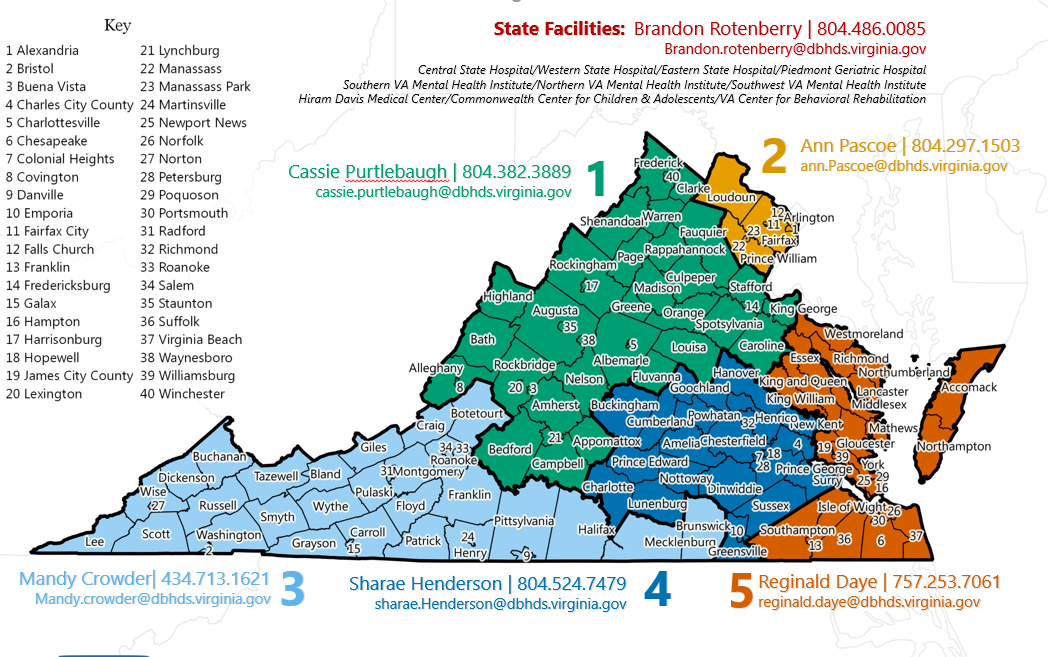 